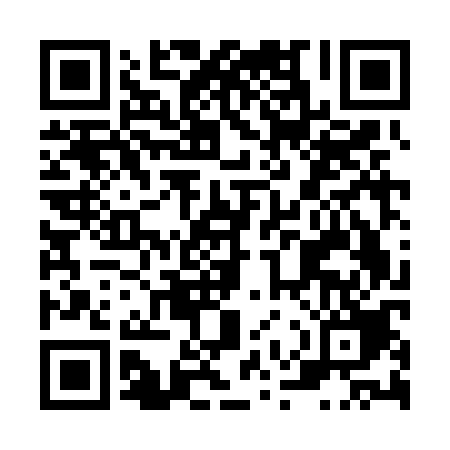 Ramadan times for Dobeno, SloveniaMon 11 Mar 2024 - Wed 10 Apr 2024High Latitude Method: Angle Based RulePrayer Calculation Method: Muslim World LeagueAsar Calculation Method: HanafiPrayer times provided by https://www.salahtimes.comDateDayFajrSuhurSunriseDhuhrAsrIftarMaghribIsha11Mon4:424:426:2212:124:136:036:037:3712Tue4:404:406:2012:114:146:046:047:3813Wed4:384:386:1812:114:156:056:057:4014Thu4:364:366:1612:114:166:076:077:4115Fri4:344:346:1412:114:176:086:087:4216Sat4:324:326:1212:104:186:096:097:4417Sun4:304:306:1012:104:196:116:117:4518Mon4:284:286:0812:104:206:126:127:4719Tue4:254:256:0612:094:216:146:147:4820Wed4:234:236:0412:094:226:156:157:5021Thu4:214:216:0212:094:246:166:167:5222Fri4:194:196:0012:094:256:186:187:5323Sat4:174:175:5912:084:266:196:197:5524Sun4:154:155:5712:084:276:206:207:5625Mon4:124:125:5512:084:286:226:227:5826Tue4:104:105:5312:074:296:236:237:5927Wed4:084:085:5112:074:306:246:248:0128Thu4:064:065:4912:074:316:266:268:0229Fri4:044:045:4712:064:326:276:278:0430Sat4:014:015:4512:064:336:286:288:0631Sun4:594:596:431:065:347:307:309:071Mon4:574:576:411:065:347:317:319:092Tue4:554:556:391:055:357:327:329:113Wed4:524:526:371:055:367:347:349:124Thu4:504:506:351:055:377:357:359:145Fri4:484:486:331:045:387:367:369:166Sat4:454:456:321:045:397:387:389:177Sun4:434:436:301:045:407:397:399:198Mon4:414:416:281:045:417:407:409:219Tue4:384:386:261:035:427:427:429:2310Wed4:364:366:241:035:437:437:439:24